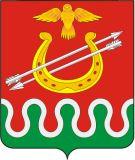 КРАСНОЯРСКИЙ КРАЙБОГОТОЛЬСКИЙ РАЙОННЫЙ СОВЕТ ДЕПУТАТОВг. БОГОТОЛРЕШЕНИЕ26.11.2019										№ 33-254ОБ УТВЕРЖДЕНИИ ПОЛОЖЕНИЯ О ПОРЯДКЕ ЗАКЛЮЧЕНИЯ КОНЦЕССИОННЫХ СОГЛАШЕНИЙ В ОТНОШЕНИИ МУНИЦИПАЛЬНОГО ИМУЩЕСТВА, НАХОДЯЩЕГОСЯ В СОБСТВЕННОСТИ МУНИЦИПАЛЬНОГО ОБРАЗОВАНИЯ БОГОТОЛЬСКИЙ РАЙОННа основании Федерального закона от 06.10.2003 № 131-ФЗ «Об общих принципах организации местного самоуправления в Российской Федерации», Федерального закона от 21.07.2005 № 115-ФЗ «О концессионных соглашениях», Решения Боготольского районного Совета депутатов от 22.03.2011 № 10-53 «Об утверждении Положения о порядке управления и распоряжения муниципальной собственностью Боготольского района», руководствуясь статьями 21, 25 Устава Боготольского района Красноярского края, Боготольский районный Совет депутатов РЕШИЛ:1. Утвердить Положение о порядке заключения концессионных соглашений в отношении муниципального имущества, находящегося в собственности муниципального образования Боготольский район, согласно приложению.2. Контроль за исполнением настоящего Решения возложить на постоянную комиссию по бюджету и финансовым вопросам (Председатель - Дубовиков В.А.).3. Опубликовать настоящее Решение в периодическом печатном издании «Официальный вестник Боготольского района» и разместить на официальном сайте Боготольского района в сети Интернет – www.bogotol-r.ru.4. Настоящее Решение вступает в силу после его официального опубликования и распространяется на правоотношения, возникшие с 01.11.2019 года.Председатель Боготольского 				Главарайонного Совета депутатов				Боготольского района______________ Р.Р. Бикбаев				_____________ А.В. БеловПриложение № 1к Решению Боготольскогорайонного Совета депутатовот 26.11.2019 № 33-254ПОЛОЖЕНИЕо порядке заключения концессионных соглашений в отношении муниципального имущества, находящегося в собственности муниципального образования Боготольский район1. ОБЩИЕ ПОЛОЖЕНИЯ1.1. Настоящее Положение разработано в соответствии Гражданским кодексом Российской Федерации, Федеральным законом от 06 октября 2003 года № 131-ФЗ «Об общих принципах организации местного самоуправления в Российской Федерации», Федеральным законом от 21 июля 2005 года № 115-ФЗ «О концессионных соглашениях» (далее по тексту - Федеральный закон «О концессионных соглашениях») и регулирует отношения, возникающие в связи с подготовкой, заключением, исполнением и прекращением концессионных соглашений в отношении объектов, находящихся в собственности муниципального образования Боготольский район (далее по тексту - объект концессионного соглашения), устанавливает гарантии прав и законных интересов сторон концессионного соглашения, а также устанавливает:- порядок разработки и рассмотрения предложений о заключении концессионного соглашения;- порядок организации, подготовки и проведения конкурса на право заключения концессионных соглашений в отношении объектов имущества муниципального образования Боготольский район (далее по тексту – конкурс на право заключения концессионного соглашения);- порядок заключения концессионных соглашений в отношении объектов имущества муниципального образования Боготольский район с лицом, выступающим с инициативой заключения концессионного соглашения;- порядок заключения концессионного соглашения;- порядок предоставления концессионерам земельных участков, на которых располагаются объекты концессионных соглашений и (или) которые необходимы для осуществления концессионерами деятельности, предусмотренной концессионными соглашениями, в аренду (субаренду);- порядок внесения изменений в концессионные соглашения;- порядок осуществления контроля за исполнением обязательств по концессионным соглашениям;- порядок формирования и ведения реестра концессионных соглашений.1.2. Основными целями передачи муниципального имущества по концессионным соглашениям являются повышение эффективности использования муниципального имущества, восстановление его эксплуатационных качеств, сохранение в технически исправном состоянии, в том числе привлечение дополнительных инвестиций, повышение качества работ и услуг потребителям.1.3. Настоящее Положение подлежит применению, когда объектом концессионного соглашения являются объекты муниципальной собственности муниципального образования Боготольский район, либо объектом концессионного соглашения являются объекты, подлежащие созданию (строительству), право собственности на которые, после ввода объектов в эксплуатацию, будет принадлежать муниципальному образованию – Боготольский район.1.4. В настоящем Положении используются следующие понятия:концессионное соглашение - договор, содержащий элементы различных договоров, предусмотренных федеральными законами, в соответствии с условиями которого, одна сторона (концессионер) обязуется за свой счет создать и (или) реконструировать определенное этим соглашением имущество (недвижимое имущество или недвижимое имущество и движимое имущество, технологически связанные между собой и предназначенные для осуществления деятельности, предусмотренной концессионным соглашением), право собственности на которое принадлежит или будет принадлежать другой стороне (концеденту), осуществлять деятельность с использованием (эксплуатацией) объекта концессионного соглашения, а концедент обязуется предоставить концессионеру на срок, установленный этим соглашением, права владения и пользования объектом концессионного соглашения для осуществления указанной деятельности. Изменение целевого назначения реконструируемого объекта концессионного соглашения не допускается;концедент - муниципальное образование Боготольский район, от имени которого выступает администрация Боготольского района Красноярского края (далее по тексту – Администрация). Отдельные права и обязанности концедента могут осуществляться уполномоченными концедентом в соответствии с муниципальными нормативными правовыми актами органов местного самоуправления и юридическими лицами.Администрация осуществляет полномочия по подготовке проекта концедента о заключении концессионного соглашения, конкурсной документации, организации проведения конкурсов на заключение концессионных соглашений, порядка рассмотрения предложения лица, выступившего с инициативой заключения концессионного соглашения, а также о мерах по реализации отдельных положений Федерального закона «О концессионных соглашениях»;концессионер (заявитель) - индивидуальный предприниматель, российское или иностранное юридическое лицо либо действующие без образования юридического лица по договору простого товарищества (договору о совместной деятельности) два и более указанных юридических лиц, отвечающие следующим требованиям:- отсутствие решения о ликвидации юридического лица - заявителя (лица, подающего заявку на заключение концессионного соглашения) или о прекращении физическим лицом - заявителем (лицом, подающим заявку на заключение концессионного соглашения) деятельности в качестве индивидуального предпринимателя;- отсутствие решения о ликвидации юридического – заявителя или о прекращении физическим лицом – заявителем деятельности в качестве индивидуального предпринимателя;- отсутствие определения суда о возбуждении производства по делу о банкротстве в отношении лица, выступающего с инициативой заключения концессионного соглашения;- отсутствие решения о признании заявителя банкротом и об открытии конкурсного производства в отношении него;- отсутствие недоимки по налогам, сборам, задолженности по иным обязательным платежам в бюджеты бюджетной системы Российской Федерации (за исключением сумм, на которые предоставлены отсрочка, рассрочка, инвестиционный налоговый кредит в соответствии с законодательством Российской Федерации о налогах и сборах, которые реструктурированы в соответствии с законодательством Российской Федерации, по которым имеется вступившее в законную силу решение суда о признании обязанности лица по уплате этих сумм исполненной) за прошедший календарный год, размер которых превышает двадцать пять процентов балансовой стоимости активов лица, по данным бухгалтерской (финансовой) отчетности за последний отчетный период; - наличие средств или возможности их получения в размере не менее пяти процентов от объема заявленных в проекте концессионного соглашения инвестиций (предельного размера расходов на создание и (или) реконструкцию объекта концессионного соглашения, которые предполагается осуществить концессионером, на каждый год срока действия концессионного соглашения);инициатор проекта - концедент (Администрация) либо лицо, выступающее с инициативой заключения концессионного соглашения (заявитель);объект концессионного соглашения - недвижимое имущество или недвижимое имущество и движимое имущество, технологически связанные между собой и предназначенные для осуществления деятельности, предусмотренной концессионным соглашением, и входящее в состав имущества, указанного в статье 4 Федерального закона «О концессионных соглашениях».Перечень объектов, в отношении которых планируется заключение концессионных соглашений ежегодно утверждается постановлением Администрации в порядке, установленном Федеральным законом «О концессионных соглашениях». Указанный перечень после его утверждения подлежит опубликованию в порядке, установленном Федерального закона «О концессионных соглашениях». Указанный перечень носит информационный характер. Отсутствие в перечне какого-либо объекта не является препятствием для заключения концессионного соглашения с лицами, выступающими с инициативой заключения концессионного соглашения, в соответствии Федеральным законом «О концессионных соглашениях»;концессионная плата - плата, вносимая концессионером концеденту в период использования (эксплуатации) объекта концессионного соглашения. Концессионная плата по концессионному соглашению устанавливается на основании статьи 7 Федерального закона «О концессионных соглашениях». Размер концессионной платы определяется на основании отчета о рыночной стоимости концессионной платы в соответствии с законодательством Российской Федерации об оценочной деятельности.Заказчиком оценки рыночной стоимости концессионной платы выступает Администрация.Окончательный размер концессионной платы определяется по результатам конкурса и устанавливается концессионным соглашением.Форма, порядок и сроки внесения концессионной платы устанавливаются концессионным соглашением в соответствии с Федеральным законом «О концессионных соглашениях».конкурсная комиссия - образуемая постановлением Администрации комиссия, в компетенции 	которой находится проведение конкурса на право заключения концессионного соглашения, рассмотрение проектов изменений в конкурсную документацию, иные полномочия, предусмотренные Федеральным законом «О концессионных соглашениях»;рабочая группа - образуемая постановлением Администрации группа, в компетенции которой 	находится рассмотрение вопроса о возможности принятия решения о заключении концессионного соглашения, проектов концессионных соглашений.1.5. Концессионное соглашение может быть заключено как по результатам проведения конкурса на право заключения концессионного соглашения, так и по процедурам заключения концессионного соглашения без проведения конкурса, в том числе заключение концессионного соглашения с лицом, выступающим с инициативой заключения концессионного соглашения.Концессионные соглашения заключаются в порядке, предусмотренном Федеральным законом «О концессионных соглашениях». В случае, если объектами концессионного соглашения являются объекты системы коммунальной инфраструктуры, концессионные соглашения заключаются с учетом постановления Правительства РФ от 05.12.2006 № 748 «Об утверждении примерного концессионного соглашения в отношении систем коммунальной инфраструктуры».1.6. Полномочия по подготовке проекта решения концедента о заключении концессионного соглашения, подготовке и утверждения конкурсной документации, подготовке проекта концессионного соглашения, заключаемого по результатам проведения конкурса на право заключения концессионного соглашения, его надлежащего оформления после проведения конкурса осуществляет Администрация (рабочая группа).1.7. Полномочия по проведению конкурсов на право заключения концессионных соглашений, порядка рассмотрения предложения лица, выступившего с инициативой заключения концессионного соглашения осуществляет Администрация (конкурсная комиссия).1.8. Решение о заключении концессионного соглашения принимается Администрацией путем издания соответствующего постановления.1.9. Контроль за поступлением концессионных платежей в бюджет муниципального образования Боготольский район осуществляет Администрация.1.10. Срок действия концессионного соглашения устанавливается концессионным соглашением с учетом срока создания и (или) реконструкции объекта концессионного соглашения, объема инвестиций в создание и (или) реконструкцию объекта концессионного соглашения, срока окупаемости таких инвестиций, срока получения Концессионером объема валовой выручки, определенных концессионным соглашением, срока исполнения других обязательств Концессионера и (или) Концедента по концессионному соглашению. Срок действия концессионного соглашения может быть продлен, но не более чем на пять лет, по соглашению сторон на основании решения Администрации, по согласованию с антимонопольным органом.1.11. Исполнение концессионером обязательств по концессионному соглашению обеспечивается путем предоставления безотзывной банковской гарантии либо передачи концеденту в залог прав Концессионера по договору банковского вклада (депозита), либо осуществления страхования риска ответственности Концессионера за нарушение обязательств по концессионному соглашению. Конкретный способ обеспечения устанавливается решением о заключении концессионного соглашения. В случае если объектом концессионного соглашения являются объекты теплоснабжения, централизованные системы горячего водоснабжения, отдельные объекты таких систем, безотзывная банковская гарантия должна быть непередаваемой и соответствовать иным утвержденным Правительством Российской Федерации требованиям к таким гарантиям.Администрация Боготольского района Красноярского края осуществляет прием задатков, вносимых заявителями в обеспечение исполнения обязательств по заключению концессионного соглашения (далее - задаток) и их возврат по основаниям, предусмотренным законодательством Российской Федерации; осуществляет иные полномочия, предусмотренные настоящим Положением.1.12. Изменение и прекращение концессионных соглашений осуществляются в порядке, предусмотренном Федеральным законом "О концессионных соглашениях". Порядок и условия расторжения концессионного соглашения на основании решения суда, а также последствия прекращения концессионного соглашения устанавливаются концессионным соглашением в соответствии с действующим законодательством.1.13. По истечении срока концессионного соглашения объект передается концеденту. Ответственность за качество объекта концессионного соглашения концессионер несет перед концедентом в течение срока, установленного концессионным соглашением, который устанавливается не менее, чем пять лет со дня передачи этого объекта.1.14. Сообщения о проведении конкурсов на право заключения концессионных соглашений и сообщения о результатах проведения конкурсов публикуются на официальном сайте в информационно-телекоммуникационной сети «Интернет» для размещения информации о проведении торгов, определенном Правительством Российской Федерации - www.torgi.gov.ru, а так же на официальном сайте муниципального образования Боготольский район www.bogotol-r.ru в информационно-телекоммуникационной сети «Интернет».В случае принятия решения о возможности заключения концессионного соглашения на предложенных инициатором условиях, Концедент размещает на официальном сайте в информационно-телекоммуникационной сети «Интернет» для размещения информации о проведении торгов, определенном Правительством Российской Федерации - www.torgi.gov.ru, а так же на официальном сайте муниципального образования – Боготольский район www.bogotol-r.ru в информационно-телекоммуникационной сети «Интернет», предложение о заключении концессионного соглашения в целях принятия заявок о готовности к участию в конкурсе на заключение концессионного соглашения на условиях, определенных в предложении о заключении концессионного соглашения в отношении объекта концессионного соглашения, предусмотренного в предложении о заключении концессионного соглашения, от иных лиц, отвечающих требованиям, предъявляемым Федерального закона «О концессионных соглашениях» к лицу, выступающему с инициативой заключения концессионного соглашения.1.15. Финансирование расходов, связанных с подготовкой конкурса на право заключения концессионного соглашения, осуществляется за счет средств районного бюджета.Финансирование расходов, связанных с подготовкой предложения о заключении концессионного соглашения, осуществляется лицом, выступающим с инициативой заключения концессионного соглашения.2. РАЗРАБОТКА И РАССМОТРЕНИЕ ПРЕДЛОЖЕНИЯ О ЗАКЛЮЧЕНИИ КОНЦЕССИОННОГО СОГЛАШЕНИЯ2.1. В целях информирования потенциальных частных партнёров о планируемых к заключению концессионных соглашениях Администрация до 01 февраля текущего календарного года утверждает перечень объектов, в отношении которых планируется заключение концессионных соглашений в текущем году (если таковые имеются), по форме согласно приложению № 4 к настоящему Положению (далее - перечень объектов). Указанный перечень носит информационный характер. Отсутствие в перечне какого-либо объекта не является препятствием для заключения концессионного соглашения с лицами, выступающими с инициативой заключения концессионного соглашения, в соответствии Федеральным законом «О концессионных соглашениях».2.2. После утверждения, перечень объектов подлежит размещению на официальном сайте в информационно-телекоммуникационной сети «Интернет» для размещения информации о проведении торгов, определенном Правительством Российской Федерации - www.torgi.gov.ru, а так же на официальном сайте муниципального образования Боготольский район www.bogotol-r.ru в информационно-телекоммуникационной сети «Интернет».2.3. В случае если инициатором проекта выступает концедент, то для осуществления полномочий по подготовке и заключению концессионного соглашения концедент направляет проект концессионного соглашения с приложением технического задания и финансовой модели в адрес:- структурных подразделений Администрации – для подготовки заключения о наличии средств на реализацию проекта концессионного соглашения (в случае если для реализации проекта предлагается выделение средств из бюджета), согласования условий концессионного соглашения, конкурсной документации, подготовки информации в отношении имущества, предлагаемого к использованию в качестве объекта концессионного соглашения и находящегося в собственности муниципального образования Боготольский район, а также в случае необходимости указание субъектного состава сторон, в чье пользование оно передано;- Управление Федеральной службы государственной регистрации, кадастра и картографии по Красноярскому краю – для получения сведений об интересующем объекте недвижимости, содержащемся в Едином государственном реестре недвижимости;- иные органы местного самоуправления муниципального образования - Боготольский район, в зависимости от отраслевой принадлежности проекта концессионного соглашения, для подготовки заключения о целесообразности, обоснованности и эффективности показателей предлагаемого вариантов реализации концессионного соглашения.2.4. Органы местного самоуправления муниципального образования Боготольский район, указанные в пункте 2.3 настоящего Положения, рассматривают проект концессионного соглашения и представляют информацию и/или заключения в течение 20 календарных дней с даты получения запроса концедента.2.5. Концедент вправе привлекать на договорной основе (возмездной и безвозмездной) сторонние юридические лица для подготовки проекта концессионного соглашения. Концедент обеспечивает организацию проведения конкурса на право заключения концессионного соглашения. 2.6. В случае если инициатором проекта выступает концессионер (заявитель), то он обеспечивает разработку предложения о заключении концессионного соглашения (далее - предложение) в соответствии с требованиями, установленными постановлением Правительства Российской Федерации от 31.03.2015 года № 300 «Об утверждении формы предложения о заключении концессионного соглашения с лицом, выступающим с инициативой заключения концессионного соглашения».2.7. Концессионер (заявитель) направляет предложение на рассмотрение в орган, в чьей собственности находится объект концессионного соглашения, предусмотренный таким предложением, с приложением проекта концессионного соглашения, включающего в себя следующие существенные условия:- обязательства концессионера по созданию и (или) реконструкции объекта концессионного соглашения, соблюдению сроков его создания и (или) реконструкции; - обязательства концессионера по осуществлению деятельности, предусмотренной концессионным соглашением; - срок действия концессионного соглашения;- описание, в том числе технико-экономические показатели, объекта концессионного соглашения;- срок передачи концессионеру объекта концессионного соглашения;- порядок предоставления концессионеру земельных участков, предназначенных для осуществления деятельности, предусмотренной концессионным соглашением, и срок заключения с концессионером договоров аренды (субаренды) этих земельных участков (в случае, если заключение договоров аренды (субаренды) земельных участков необходимо для осуществления деятельности, предусмотренной концессионным соглашением), размер арендной платы (ставки арендной платы) за пользование земельным участком или земельными участками в течение срока действия концессионного соглашения либо формула расчета размера арендной платы (ставки арендной платы) за пользование земельным участком или земельными участками исходя из обязательных платежей, установленных законодательством Российской Федерации и связанных с правом владения и пользования концедента земельным участком, в течение срока действия концессионного соглашения;- цели и срок использования (эксплуатации) объекта концессионного соглашения;- способы обеспечения исполнения концессионером обязательств по концессионному соглашению (предоставление безотзывной банковской гарантии, передача концессионером концеденту в залог прав концессионера по договору банковского вклада (депозита), осуществление страхования риска ответственности концессионера за нарушение обязательств по концессионному соглашению), размеры предоставляемого обеспечения и срок, на который оно предоставляется;- размер концессионной платы, форму или формы, порядок и сроки ее внесения;- порядок возмещения расходов сторон в случае досрочного расторжения концессионного соглашения; - обязательства концедента и (или) концессионера по подготовке территории, необходимой для создания и (или) реконструкции объекта концессионного соглашения и (или) для осуществления деятельности, предусмотренной концессионным соглашением;- объем валовой выручки, получаемой концессионером в рамках реализации концессионного соглашения, в том числе на каждый год срока действия концессионного соглашения, если объектом концессионного соглашения является объект теплоснабжения, централизованные системы горячего водоснабжения, холодного водоснабжения и (или) водоотведения, отдельные объекты таких систем и реализация концессионером производимых товаров, выполнение работ, оказание услуг осуществляются по регулируемым ценам (тарифам) и (или) с учетом установленных надбавок к ценам (тарифам);- иные предусмотренные федеральными законами существенные условия.2.7.1. В случае если при осуществлении концессионером деятельности, предусмотренной концессионным соглашением, реализация концессионером производимых товаров, выполнение работ, оказание услуг осуществляются по регулируемым ценам (тарифам) и (или) с учетом установленных надбавок к ценам (тарифам) и объектом концессионного соглашения не являются объекты теплоснабжения, централизованные системы горячего водоснабжения, холодного водоснабжения и (или) водоотведения, отдельные объекты таких систем, концессионное соглашение наряду с предусмотренными п. 2.7. настоящего Положения существенными условиями должно содержать обязательства по привлечению инвестиций в объеме, который концессионер обязуется обеспечить в целях создания и (или) реконструкции объекта концессионного соглашения в течение всего срока действия концессионного соглашения, а также порядок возмещения расходов концессионера, подлежащих возмещению в соответствии с законодательством Российской Федерации в сфере регулирования цен (тарифов) и не возмещенных ему на момент окончания срока действия концессионного соглашения. При этом размеры предусмотренного пунктом 2.7. настоящего Положения обеспечения исполнения концессионером обязательств по концессионному соглашению определяются исходя из объема инвестиций, которые концессионер обязуется привлечь в целях реализации инвестиционной программы концессионера, утвержденной в порядке, установленном законодательством Российской Федерации в сфере регулирования цен (тарифов), за исключением расходов, которые в соответствии с концессионным соглашением должны осуществляться за счет средств бюджетов бюджетной системы Российской Федерации и за счет выручки концессионера, полученной от реализации производимых товаров, выполнения работ, оказания услуг, осуществляемых по регулируемым ценам (тарифам) и (или) с учетом установленных надбавок к ценам (тарифам).2.8. Концессионное соглашение помимо предусмотренных пунктом 2.7. настоящего Положения существенных условий может содержать иные не противоречащие законодательству Российской Федерации условия, в том числе:- объем производства товаров, выполнения работ, оказания услуг при осуществлении деятельности, предусмотренной концессионным соглашением;- порядок и условия установления и изменения цен (тарифов) на производимые товары, выполняемые работы, оказываемые услуги, надбавок к ценам (тарифам), долгосрочные параметры регулирования деятельности концессионера, согласованные в установленном Правительством Российской Федерации порядке с органами исполнительной власти или органами местного самоуправления, осуществляющими регулирование цен (тарифов) в соответствии с законодательством Российской Федерации в сфере регулирования цен (тарифов);- объем инвестиций в создание и (или) реконструкцию объекта концессионного соглашения;- состав объекта концессионного соглашения;- срок сдачи в эксплуатацию созданного и (или) реконструированного объекта концессионного соглашения с установленными концессионным соглашением технико-экономическими показателями;- обязательства концессионера по реализации производимых товаров, выполнению работ, оказанию услуг на внутреннем рынке в течение срока, установленного концессионным соглашением;- обязательства концессионера по реализации производимых товаров, выполнению работ, оказанию услуг по регулируемым ценам (тарифам) и в соответствии с установленными надбавками к ценам (тарифам);- обязательства концессионера по предоставлению потребителям установленных федеральными законами, законами субъекта Российской Федерации, нормативными правовыми актами органа местного самоуправления льгот, в том числе льгот по оплате товаров, работ, услуг;- обязательства концессионера по осуществлению за свой счет страхования риска случайной гибели и (или) случайного повреждения объекта концессионного соглашения, иного передаваемого концедентом концессионеру по концессионному соглашению имущества;- обязательства концедента по финансированию части расходов на создание и (или) реконструкцию объекта концессионного соглашения, расходов на использование (эксплуатацию) указанного объекта, по предоставлению концессионеру государственных или муниципальных гарантий, размер принимаемых концедентом на себя расходов, размер платы концедента по концессионному соглашению, а также размер, порядок и условия предоставления концедентом концессионеру государственных или муниципальных гарантий;- размер средств, направляемых концессионером на модернизацию, замену иного передаваемого концедентом концессионеру по концессионному соглашению имущества, улучшение его характеристик и эксплуатационных свойств;- порядок внесения изменений в концессионное соглашение;- обязательства концессионера по подготовке проектной документации объекта концессионного соглашения;- размеры, условия, порядок и сроки выплаты неустойки за нарушение сторонами обязательств по концессионному соглашению;- порядок определения размера возмещения расходов сторонами в случае досрочного прекращения концессионного соглашения;- обязательства концессионера по возмещению расходов концедента на организацию конкурса на право заключения концессионного соглашения и подготовку конкурсной документации.2.9. В случае, если законодательством Российской Федерации предусмотрено финансирование предоставления товаров, работ, услуг гражданам и другим потребителям за счет средств бюджетов бюджетной системы Российской Федерации в полном объеме, концессионным соглашением не должна предусматриваться оплата таких товаров, работ, услуг за счет средств граждан и других потребителей.2.10. Правительство Российской Федерации утверждает формы примерных концессионных соглашений в соответствии с Федеральным законом «О концессионных соглашениях».2.11. Требования к концессионеру в отношении банков, предоставляющих безотзывные банковские гарантии, в отношении банков, в которых может быть открыт банковский вклад (депозит) концессионера, права по которому могут передаваться концессионером концеденту в залог, и в отношении страховых организаций, с которыми концессионер может заключить договор страхования риска ответственности за нарушение обязательств по концессионному соглашению, устанавливаются Правительством Российской Федерации. 2.12. В случае если при осуществлении концессионером деятельности, предусмотренной концессионным соглашением, реализация концессионером производимых товаров, выполнение работ, оказание услуг осуществляются по регулируемым ценам (тарифам) и (или) с учетом установленных надбавок к ценам (тарифам), перечень создаваемых и (или) реконструируемых в течение срока действия концессионного соглашения объектов, объем и источники инвестиций, привлекаемых для создания и (или) реконструкции этих объектов, устанавливаются в соответствии с инвестиционными программами концессионера, утвержденными в порядке, установленном законодательством Российской Федерации в сфере регулирования цен (тарифов).3. ПОРЯДОК ОРГАНИЗАЦИИ, ПОДГОТОВКИ И ПРОВЕДЕНИЯ КОНКУРСОВ НА ПРАВО ЗАКЛЮЧЕНИЯ КОНЦЕССИОННЫХСОГЛАШЕНИЙ В ОТНОШЕНИИ ОБЪЕКТОВ ИМУЩЕСТВА МУНИЦИПАЛЬНОГО ОБРАЗОВАНИЯ БОГОТОЛЬСКИЙ РАЙОН3.1. Концедент, в лице Администрации, формирует предложение по созданию и (или) реконструкции объектов имущества муниципального образования Боготольский район (недвижимого имущества или недвижимого имущества и движимого имущества, технологически связанного между собой), предназначенного для осуществления деятельности в соответствующей отрасли (сфере управления), путем проведения конкурса на право заключения концессионного соглашения.3.1.1. Предложение по заключению концессионного соглашения должно содержать следующую обязательную информацию:а) цели заключения концессионного соглашения;б) состав объекта концессионного соглашения, в том числе:- объекты муниципального недвижимого имущества с указанием адреса, технико-экономических показателей, данных о государственной регистрации права муниципальной собственности (в случаях наличия объектов);- объекты муниципального движимого имущества, технологически связанные с объектами недвижимого имущества и предназначенные для осуществления деятельности, предусмотренной концессионным соглашением, с указанием технико-экономических характеристик и данных, подтверждающих правовую принадлежность к муниципальной собственности (в случаях наличия объектов).Объект концессионного соглашения должен быть указан в соответствии со ст. 4 Федерального закона «О концессионных соглашениях»;в) характеристика земельных участков, на которых располагаются объекты концессионных соглашений и (или) которые необходимы для осуществления Концессионером деятельности, предусмотренной концессионным соглашением, в том числе: - адрес, площадь, кадастровый номер; - данные о правообладателях, с указанием субъекта права, вида права, реквизитов правоустанавливающих документов (в случае их наличия); г) технико-экономическое обоснование передачи объектов муниципального имущества по концессионному соглашению (при необходимости); д) техническое задание с ориентировочными стоимостными показателями; е) определение срока действия концессионного соглашения; ж) объем производства товаров, выполнения работ, оказания услуг и предельные цены (тарифы) на производимые товары, выполняемые работы, оказываемые услуги, надбавки к таким ценам (тарифам) при осуществлении деятельности, предусмотренной концессионным соглашением.В случае целесообразности установления концессионной платы (или ее части) в форме доли продукции или доходов, полученных концессионером в результате осуществления деятельности, предусмотренной концессионным соглашением;з) состав и описание имущества муниципального образования Боготольского района, образующего единое целое с объектом концессионного соглашения и (или) предназначенного для использования по общему назначению для осуществления концессионером деятельности, предусмотренной концессионным соглашением (с указанием цели и сроков его использования (эксплуатации) концессионером), и установление обязательств концессионера в отношении такого имущества по его модернизации, замене морально устаревшего и физически изношенного оборудования новым, более производительным оборудованием, иному улучшению характеристик и эксплуатационных свойств такого имущества - при наличии такого имущества;и) принадлежность имущества, созданного или приобретенного Концессионером при исполнении концессионного соглашения, и не являющегося объектом концессионного соглашения; к) основания досрочного расторжения концессионного соглашения в связи с существенными нарушениями условий концессионного соглашения; л) предложения о размере задатка, вносимого в обеспечение исполнения обязательства по заключению концессионного соглашения (далее - задаток);м) размер концессионной платы (при её наличии);н) порядок и сроки внесения концессионной платы, за исключением случаев, предусмотренных частью 1.1 статьи 7 Федерального закона «О концессионных соглашениях» (при ее наличии); о) форма или формы внесения концессионной платы (при её наличии);п) обоснование необходимости софинансирования концедентом части расходов на создание и (или) реконструкцию объекта концессионного соглашения, расходов на использование (эксплуатацию) указанного объекта по предоставлению гарантий концессионеру (при наличии такой необходимости);р) размер и формы имущественной ответственности сторон концессионного соглашения за неисполнение или ненадлежащее исполнение своих обязательств по концессионному соглашению;с) требования, предъявляемые к участникам конкурса на право заключения концессионного соглашения (в том числе требования к их квалификации, профессиональным, деловым качествам), в соответствии с которыми проводится предварительный отбор участников конкурса в соответствии с Федерального закона «О концессионных соглашениях»; т) критерии конкурса на право заключения концессионного соглашения, установленные в соответствии с частью 3 статьи 24 Федерального закона «О концессионных соглашениях», параметры критериев конкурса; у) порядок осуществления контроля за исполнением концессионного соглашения на всех этапах его реализации, включающие технический и инженерный контроль за ходом реализации соглашения, и органы осуществляющие такой контроль; ф) перечень первоочередных мероприятий для обеспечения возможности осуществления концессионером деятельности, определенной концессионным соглашением; х) градостроительный план земельного участка (в случаях, когда его наличие необходимо для получения разрешительной документации на строительство или реконструкцию объекта концессионного соглашения в соответствии с Градостроительным кодексом Российской Федерации); ц) градостроительное обоснование строительства (реконструкции) объектов концессионного соглашения (при наличии такой необходимости); ч) порядок предоставления Концессионеру земельных участков, на которых располагаются объекты концессионных соглашений и (или) которые необходимы для осуществления Концессионерами деятельности, предусмотренной концессионными соглашениями, в аренду (субаренду), и срок заключения с Концессионером договора аренды (субаренды) этих земельных участков (в случае, если заключение договоров аренды (субаренды) земельных участков необходимо для осуществления деятельности, предусмотренной концессионным соглашением), либо срок заключения с Концессионером соглашения об установлении сервитута в отношении этих земельных участков, либо срок предоставления этих земельных участков на ином законном основании; ш) в случае, если объектом концессионного соглашения являются объекты теплоснабжения, централизованные системы горячего водоснабжения, холодного водоснабжения и (или) водоотведения, отдельные объекты таких систем, наряду с предусмотренной настоящим пунктом информацией, предложение должно содержать следующие существенные условия концессионных соглашений: 1) значения долгосрочных параметров регулирования деятельности Концессионера (долгосрочных параметров регулирования тарифов, определенных в соответствии с нормативными правовыми актами Российской Федерации в сфере водоснабжения и водоотведения, долгосрочных параметров государственного регулирования цен (тарифов) в сфере теплоснабжения, определенных в соответствии с нормативными правовыми актами Российской Федерации в сфере теплоснабжения); 2) задание и основные мероприятия, определенные в соответствии со статьей 22 Федерального закона «О концессионных соглашениях», с описанием основных характеристик таких мероприятий;3) предельный размер расходов на создание и (или) реконструкцию объекта концессионного соглашения, которые предполагается осуществлять в течение всего срока действия концессионного соглашения Концессионером; 4) плановые значения показателей надежности, качества, энергетической эффективности объектов централизованных систем горячего водоснабжения, холодного водоснабжения и (или) водоотведения, плановые значения показателей надежности и энергетической эффективности объектов теплоснабжения, плановые значения иных предусмотренных конкурсной документацией технико- экономических показателей данных систем и (или) объектов (далее - плановые значения показателей деятельности Концессионера);5) порядок возмещения расходов Концессионера, подлежащих возмещению в соответствии с нормативными правовыми актами Российской Федерации в сфере теплоснабжения, в сфере водоснабжения и водоотведения и не возмещенных ему на момент окончания срока действия концессионного соглашения.3.1.2. На этапе подготовки предложения, предусмотренного подпунктом 3.1.1. настоящего Положения, Концедент принимает меры по созданию рабочей группы по заключению и реализации концессионного соглашения, а также привлекает экспертов и специалистов из других организаций, других лиц.3.1.3. Состав рабочей группы по заключению и реализации концессионного соглашения (далее - рабочая группа), порядок и общий срок ее работы, а также срок подготовки предложения, указанного в пункте 3.1.1 настоящего Положения, определяется правовым актом Администрации.3.1.4. По результатам работы рабочей группы концедент формирует перечень объектов муниципального недвижимого имущества или недвижимого имущества и движимого имущества, технологически связанных между собой и предназначенных для осуществления деятельности, предусмотренной концессионным соглашением, выносит его на согласование Администрации.3.2. На основании решения, принятого муниципальным образованием Боготольский район, и предложения, сформированного в соответствии с подпунктом 3.1.1 настоящего Положения, концедент осуществляет подготовку проекта решения о заключении концессионного соглашения в форме постановления Администрации.3.2.1. Решение о заключении концессионного соглашения принимается концедентом посредством издания постановления Администрации в соответствии с действующим законодательством.3.2.2. Решением о заключении концессионного соглашения устанавливаются следующие сведения:1) условия концессионного соглашения в соответствии со статьей 10 Федерального закона «О концессионных соглашениях» (далее - условия конкурса);2) критерии конкурса и параметры критериев конкурса;3) вид конкурса (открытый конкурс или закрытый конкурс);4) перечень лиц, которым направляются приглашения принять участие в конкурсе, - в случае проведения закрытого конкурса;5) срок опубликования в средствах массовой информации, размещения на официальных сайтах в сети Интернет сообщения о проведении открытого конкурса или в случае проведения закрытого конкурса срок направления сообщения о проведении закрытого конкурса с приглашением принять участие в закрытом конкурсе определенным решением о заключении концессионного соглашения лицам.3.3. На основании решения о заключении концессионного соглашения концедент осуществляет подготовку и утверждение конкурсной документации, внесение изменений в конкурсную документацию, проведение конкурса на право заключения концессионного соглашения в соответствии с Федерального закона «О концессионных соглашениях».3.4. Организация и проведение конкурса на право заключения концессионного соглашения осуществляется конкурсной комиссией.3.4.1. Концессионное соглашение заключается по результатам конкурса, за исключением случаев, предусмотренных статьей 37 Федерального закона «О концессионных соглашениях».3.4.2. При проведении открытого конкурса информация и протоколы конкурсной комиссии, предусмотренные Федеральным законом «О концессионных соглашениях», подлежат размещению на официальном сайте в информационно-телекоммуникационной сети «Интернет» для размещения информации о проведении торгов, определенном Правительством Российской Федерации - www.torgi.gov.ru, а так же на официальном сайте муниципального образования Боготольский район www.bogotol-r.ru в информационно-телекоммуникационной сети «Интернет».3.4.3. Опубликование и размещение на официальном сайте в информационно-телекоммуникационной сети «Интернет» для размещения информации о проведении торгов, определенном Правительством Российской Федерации - www.torgi.gov.ru, а так же на официальном сайте муниципального образования Боготольский район www.bogotol-r.ru в информационно-телекоммуникационной сети «Интернет» сообщения о проведении открытого конкурса (в срок, установленный конкурсной документацией, но не менее чем за тридцать рабочих дней до дня истечения срока представления заявок на участие в конкурсе), принятие заявок для участия в конкурсе, предоставление заявителям конкурсной документации, предоставление заявителям разъяснений положений конкурсной документации, принятие заявок на участие в конкурсе, а также иные полномочия, установленные статьей 25 Федерального закона «О концессионных соглашениях», осуществляет конкурсная комиссия.3.5. Создание конкурсной комиссии по проведению конкурса (далее - конкурсная комиссия), утверждение персонального состава конкурсной комиссии осуществляется постановлением Администрации. Число членов конкурсной комиссии не может быть менее пяти человек. В случае необходимости состав комиссии может быть расширен.3.6. Конкурсная комиссия выполняет функции, установленные статьей 25 Федерального закона «О концессионных соглашениях».3.7. Концедент обеспечивает деятельность конкурсной комиссии в части:- опубликования и размещения сообщения о проведении конкурса;- опубликования и размещения сообщений о внесении изменений в конкурсную документацию, а также направление указанного сообщения лицам в соответствии с решением о заключении концессионного соглашения;- приема заявок на участие в конкурсе;- предоставления конкурсной документации;- направления подготовленных разъяснений положений конкурсной документации (при поступлении запроса о разъяснении положений конкурсной документации);- передача заявок на участие в конкурсе на рассмотрение конкурсной комиссии;- уведомления участников конкурса о результатах проведения конкурса;- опубликования и размещения конкурсной комиссией сообщения о результатах проведения конкурса;- хранения протокола о результатах проведения конкурса в течение установленного Федеральным законом «О концессионных соглашениях» срока.3.8. Концедент заключает соглашения о задатках, принимает перечисляемые заявителями задатки на свой счет, возвращает суммы задатков заявителям в случаях и в сроки, установленные Федеральным законом «О концессионных соглашениях». В случае, когда концессионным соглашением предусмотрено внесение концессионером концессионной платы, задаток, внесенный победителем конкурса в обеспечение исполнения обязательства по заключению концессионного соглашения, засчитывается в счет концессионной платы, если решением о заключении концессионного соглашения не установлено иное.3.9. Концессионные соглашения заключаются в соответствии с примерными концессионными соглашениями, утвержденными Правительством Российской Федерации. От лица концедента концессионное соглашение подписывает глава Боготольского района.3.10. Вскрытие конвертов с заявками на участие в конкурсе, проведение предварительного отбора участников конкурса, представление конкурсных предложений, вскрытие конвертов с конкурсными предложениями, рассмотрение и оценка конкурсных предложений, определение победителя конкурса осуществляются конкурсной комиссией в порядке, предусмотренном Федеральным законом «О концессионных соглашениях», и в соответствии с конкурсной документацией.3.11. В случае, если по истечении срока представления заявок на участие в конкурсе представлено менее двух заявок на участие в конкурсе, конкурс постановлением Администрации, издаваемым на следующий день после истечения этого срока, объявляется несостоявшимся.3.12. Концедент в установленный Федеральным законом «О концессионных соглашениях» срок направляет победителю конкурса экземпляр протокола о результатах проведения конкурса, а также подготовленный и оформленный надлежащим образом проект концессионного соглашения, соответствующий решению о заключении концессионного соглашения и предоставленному победителем конкурса конкурсному предложению.3.12.1. В случае, если конкурс объявлен несостоявшимся в соответствии с частью 6 статьи 27 Федерального закона «О концессионных соглашениях», конкурсная комиссия вправе вскрыть конверт с единственной представленной заявкой на участие в конкурсе и рассмотреть эту заявку в порядке, установленном Федеральным законом «О концессионных соглашениях», в течение трех рабочих дней со дня издания постановления Администрации о признании конкурса несостоявшимся. В случае, если заявитель и представленная им заявка на участие в конкурсе соответствуют требованиям, установленным конкурсной документацией, конкурсная комиссия в течение десяти рабочих дней со дня издания постановления Администрации о признании конкурса несостоявшимся вправе предложить такому заявителю представить предложение о заключении концессионного соглашения на условиях, соответствующих конкурсной документации. Постановлением Администрации устанавливается срок рассмотрения представленного таким заявителем предложения, который не может составлять более чем пятнадцать рабочих дней со дня представления таким заявителем предложения. По результатам рассмотрения представленного заявителем предложения в случае, если это предложение соответствует требованиям конкурсной документации, в том числе критериям конкурса, издается постановление Администрации о заключении концессионного соглашения с таким заявителем.3.13. В случае отказа или уклонения победителя конкурса от подписания в установленный срок концессионного соглашения, концедент вправе предложить заключить концессионное соглашение участнику конкурса, конкурсное предложение которого по результатам рассмотрения и оценки конкурсных предложений содержит лучшие условия, следующие после условий, предложенных победителем конкурса. Решение о заключении концессионного соглашения без проведения конкурса (в случае признания конкурса несостоявшимся, а также в иных предусмотренных федеральным законом случаях) принимается путем издания постановления Администрации. В случае заключения концессионного соглашения без проведения конкурса (при объявлении конкурса несостоявшимся) концедент, не позднее чем через 5 (пять) рабочих дней со дня принятия концедентом такого решения, направляет заявителю либо участнику конкурса, которому предлагается заключить указанное соглашение, подготовленный и оформленный надлежащим образом проект концессионного соглашения, соответствующий решению о заключении концессионного соглашения и конкурсной документации.4. ПОРЯДОК ЗАКЛЮЧЕНИЯ КОНЦЕССИОННЫХ СОГЛАШЕНИЙ В ОТНОШЕНИИ ОБЪЕКТОВ ИМУЩЕСТВА МУНИЦИПАЛЬНОГО ОБРАЗОВАНИЯ БОГОТОЛЬСКИЙ РАЙОН С ЛИЦОМ, ВЫСТУПАЮЩИМ С ИНИЦИАТИВОЙ ЗАКЛЮЧЕНИЯ КОНЦЕССИОННОГО СОГЛАШЕНИЯ4.1. Для рассмотрения предложений о заключении концессионного соглашения по инициативе лица, выступающего с предложением о заключении концессионного соглашения в отношении объектов имущества муниципального образования Боготольский район, концедент создает постоянно действующую комиссию по рассмотрению инициативы заключения концессионного соглашения (далее - орган, уполномоченный на рассмотрение предложений о заключении концессионного соглашения), на которую возлагаются в соответствии с Федеральным законом «О концессионных соглашениях» полномочия по рассмотрению предложений о заключении концессионного соглашения по инициативе лица.Состав комиссии указан в соответствующем постановлении Администрации. Решения комиссии оформляются протоколами. 4.2. Орган, уполномоченный на рассмотрение предложений о заключении концессионного соглашения в течение тридцати календарных дней со дня поступления предложения о заключении концессионного соглашения рассматривает его и принимает одно из следующих решений:1) возможности заключения концессионного соглашения в отношении конкретных объектов недвижимого имущества или недвижимого имущества и движимого имущества, технологически связанных между собой и предназначенных для осуществления деятельности, предусмотренной концессионным соглашением на представленных в предложении о заключении концессионного соглашения условиях;2) возможности заключения концессионного соглашения в отношении конкретных объектов недвижимого имущества или недвижимого имущества и движимого имущества, технологически связанных между собой и предназначенных для осуществления деятельности, предусмотренной концессионным соглашением на иных условиях;3) невозможности заключения концессионного соглашения в отношении конкретных объектов недвижимого имущества или недвижимого имущества и движимого имущества, технологически связанных между собой и предназначенных для осуществления деятельности, предусмотренной концессионным соглашением с указанием основания отказа.4.3. Отказ в заключении концессионного соглашения допускается в случае, если:1) деятельность лиц, выступивших с инициативой заключения концессионного соглашения, с использованием (эксплуатацией) объекта концессионного соглашения не допускается в соответствии с федеральным законом, законом субъекта Российской Федерации или муниципальным правовым актом;2) объект концессионного соглашения изъят из оборота или ограничен в обороте;3) у публично-правового образования отсутствуют права собственности на объект концессионного соглашения;4) объект концессионного соглашения является несвободным от прав третьих лиц, за исключением случая, предусмотренного частью 4 статьи 3 Федерального закона «О концессионных соглашениях»;5) создание и (или) реконструкция объекта концессионного соглашения, за исключением случая, если объектами концессионного соглашения выступают объекты теплоснабжения, централизованные системы горячего водоснабжения, холодного водоснабжения и (или) водоотведения, отдельные объекты таких систем, не соответствуют программам комплексного развития систем коммунальной инфраструктуры поселений, городских округов, государственным программам Российской Федерации, субъектов Российской Федерации, муниципальным программам;6) у публично-правового образования отсутствует ресурсное обеспечение для заключения и исполнения концессионного соглашения на предложенных лицом условиях;7) объект концессионного соглашения не требует реконструкции;8) создание объекта концессионного соглашения не требуется;9) лицо, выступающее с инициативой заключения концессионного соглашения, отказалось от ведения переговоров по изменению предложенных условий концессионного соглашения, предусмотренных пунктом 4.6. настоящего Положения, либо в результате переговоров стороны не достигли согласия по условиям концессионного соглашения;10) в случае, если объектами концессионного соглашения выступают объекты теплоснабжения, централизованные системы горячего водоснабжения, холодного водоснабжения и (или) водоотведения, отдельные объекты таких систем, не соответствующие утвержденным схемам теплоснабжения, водоснабжения и водоотведения;11) иные случаи, предусмотренные федеральными законами.4.4. В случае, если объектом концессионного соглашения являются объекты теплоснабжения, централизованные системы горячего водоснабжения, холодного водоснабжения и (или) водоотведения или отдельные объекты таких систем, орган, уполномоченный на рассмотрение предложения о заключении концессионного соглашения, в течение семи рабочих дней со дня поступления предложения о заключении концессионного соглашения направляет такое предложение в Министерство тарифной политики Красноярского края для согласования содержащихся в предложении о заключении концессионного соглашения долгосрочных параметров регулирования деятельности концессионера (долгосрочных параметров регулирования цен (тарифов), определенных в соответствии с нормативными правовыми актами Российской Федерации в сфере водоснабжения и водоотведения, долгосрочных параметров государственного регулирования цен (тарифов) в сфере теплоснабжения) и метода регулирования тарифов.4.5. В случае принятия решения о возможности заключения концессионного соглашения на предложенных инициатором условиях орган, уполномоченный на рассмотрение предложений о заключении концессионного соглашения, в десятидневный срок со дня принятия указанного решения размещает на официальном сайте в информационно-телекоммуникационной сети «Интернет» для размещения информации о проведении торгов, определенном Правительством Российской Федерации - www.torgi.gov.ru, а так же на официальном сайте муниципального образования Боготольский район www.bogotol-r.ru в информационно-телекоммуникационной сети «Интернет», предложение о заключении концессионного соглашения в целях принятия заявок о готовности к участию в конкурсе на заключение концессионного соглашения на условиях, определенных в предложении о заключении концессионного соглашения в отношении объекта концессионного соглашения, предусмотренного в предложении о заключении концессионного соглашения, от иных лиц, отвечающих требованиям, предъявляемым частью ФЗ «О концессионных соглашениях» к лицу, выступающему с инициативой заключения концессионного соглашения. 4.6. В случае принятия решения о возможности заключения концессионного соглашения на иных условиях, чем предложено инициатором заключения соглашения, орган, уполномоченный на рассмотрение предложений о заключении концессионного соглашения, проводит переговоры в форме совместных совещаний с инициатором заключения концессионного соглашения в целях обсуждения условий концессионного соглашения и их согласования по результатам переговоров. Срок и порядок проведения переговоров определяются органом, уполномоченным на рассмотрение предложения о заключении концессионного соглашения, в решении о возможности заключения концессионного соглашения на иных условиях, которое доводится до сведения инициатора заключения этого соглашения в письменной форме. По результатам переговоров лицо, выступающее с инициативой заключения концессионного соглашения, представляет в орган, уполномоченный на рассмотрение предложения о заключении концессионного соглашения, проект концессионного соглашения с внесенными изменениями, который подлежит рассмотрению уполномоченным органом в трехдневный срок. В случае согласования проекта концессионного соглашения с внесенными изменениями органом, уполномоченным на рассмотрение предложения о заключении концессионного соглашения, и лицом, выступающим с инициативой заключения концессионного соглашения, предложение о заключении концессионного соглашения размещается уполномоченным органом в десятидневный срок со дня принятия такого предложения на официальном сайте в информационно-телекоммуникационной сети «Интернет» для размещения информации о проведении торгов, определенном Правительством Российской Федерации - www.torgi.gov.ru, а так же на официальном сайте муниципального образования Боготольский район www.bogotol-r.ru в информационно-телекоммуникационной сети «Интернет», в целях принятия заявок о готовности к участию в конкурсе на заключение концессионного соглашения на условиях, предусмотренных в таком проекте концессионного соглашения, в отношении объекта концессионного соглашения, предусмотренного в предложении о заключении концессионного соглашения, от иных лиц, отвечающих требованиям, предъявляемым ФЗ «О концессионных соглашениях» к лицу, выступающему с инициативой заключения концессионного соглашения.4.7. Лицо, выступающее с инициативой заключения концессионного соглашения, вправе проводить с органом, уполномоченным на рассмотрение предложения о заключении концессионного соглашения, переговоры, связанные с подготовкой проекта концессионного соглашения, до направления предложения о заключении концессионного соглашения.5. ЗАКЛЮЧЕНИЕ КОНЦЕССИОННОГО СОГЛАШЕНИЯ5.1. В случае, если в сорокапятидневный срок с момента размещения на официальном сайте в информационно-телекоммуникационной сети «Интернет» для размещения информации о проведении торгов, определенном Правительством Российской Федерации - www.torgi.gov.ru, предложения о заключении концессионного соглашения поступили заявки о готовности к участию в конкурсе на заключение концессионного соглашения в отношении объекта концессионного соглашения, предусмотренного в предложении о заключении концессионного соглашения, от иных лиц, отвечающих требованиям, предъявляемым Федеральным законом «О концессионных соглашениях», орган, уполномоченный на рассмотрение предложения о заключении концессионного соглашения, обязан разместить данную информацию на официальном сайте в информационно-телекоммуникационной сети «Интернет» для размещения информации о проведении торгов, определенном Правительством Российской Федерации - www.torgi.gov.ru, а так же на официальном сайте муниципального образования Боготольский район www.bogotol-r.ru в информационно-телекоммуникационной сети «Интернет». В этом случае заключение концессионного соглашения осуществляется на конкурсной основе в порядке, установленном Федеральным законом «О концессионных соглашениях» и в разделе 3 настоящего Положения 5.2. В случае, если в сорокапятидневный срок со дня размещения на официальном сайте в информационно-телекоммуникационной сети «Интернет» для размещения информации о проведении торгов, определенном Правительством Российской Федерации - www.torgi.gov.ru, предложения о заключении концессионного соглашения не поступило заявок о готовности к участию в конкурсе на заключение концессионного соглашения на условиях, предусмотренных в предложении о заключении концессионного соглашения, от иных лиц, отвечающих требованиям, предъявляемым Федеральным законом «О концессионных соглашениях», с лицом, выступившим с инициативой о заключении концессионного соглашения, концессионное соглашение заключается на условиях, предусмотренных в предложении о заключении концессионного соглашения и проекте концессионного соглашения (проекте концессионного соглашения с внесенными изменениями), без проведения конкурса в порядке, установленном Федеральным законом «О концессионных соглашениях», с учетом следующих особенностей:1) решение о заключении концессионного соглашения, предусмотренное п.п. 4.7.1 и 4.7.2. настоящего Положения, принимается в течение тридцати календарных дней после истечения срока, установленного настоящим подпунктом; 2) орган, уполномоченный на рассмотрение предложения о заключении концессионного соглашения направляет концессионеру проект концессионного соглашения в течение пяти рабочих дней после принятия решения о заключении концессионного соглашения и устанавливает срок для подписания этого соглашения, который не может превышать один месяц;3) лицо, выступающее с инициативой заключения концессионного соглашения, до принятия решения о заключении этого соглашения обязано указать источники финансирования деятельности по исполнению концессионного соглашения и представить в орган, уполномоченный рассмотрение предложения о заключении концессионного соглашения на подтверждение возможности их получения.5.3. Концессионное соглашение может быть заключено без проведения конкурса в случаях, предусмотренных частью 6 статьи 29, частью 7 статьи 32 Федерального закона «О концессионных соглашениях», частями 5.4. настоящего Положения, а также с концессионером, определенным решением Правительства Российской Федерации, и в иных предусмотренных федеральным законом случаях.5.4. Концессионное соглашение может быть заключено без проведения конкурса с лицом, у которого права владения и пользования имуществом, которое в соответствии с Федеральным законом «О концессионных соглашениях» может использоваться в качестве объекта концессионного соглашения и необходимо для осуществления деятельности, предусмотренной концессионным соглашением, возникли на основании договора аренды, при соблюдении одновременно следующих условий:1) объектом заключаемого концессионного соглашения является имущество, которое было передано арендатору в соответствии с договором аренды, создано и (или) реконструировано арендатором по такому договору и в соответствии с Федеральным законом «О концессионных соглашениях» может быть объектом концессионного соглашения;2) договор аренды, в соответствии с которым у арендатора возникли права владения и пользования имуществом, являющимся объектом концессионного соглашения, заключен до 1 июля 2010 года.5.5. После подписания концессионного соглашения концедент в срок не позднее двух дней с даты его подписания, по одному экземпляру, направляет соглашение концессионеру и лицу, уполномоченному Администрацией для осуществления учетной регистрации концессионного соглашения и обеспечения ведения реестра заключенных концессионных соглашений в соответствии с разделом 9 настоящего Положения.5.6. Отдельные права и обязанности концедента могут осуществляться уполномоченными концедентом органами, созданными в соответствии с федеральными законами, иными нормативными правовыми актами Российской Федерации, законодательством субъектов Российской Федерации, нормативными правовыми актами органов местного самоуправления и юридическими лицами. концедент должен известить концессионера о таких органах, лицах и об осуществляемых ими правах и обязанностях.6. ПОРЯДОК ПРЕДОСТАВЛЕНИЯ ЗЕМЕЛЬНЫХ УЧАСТКОВ КОНЦЕССИОНЕРАМ6.1. Предоставление концессионеру земельного участка, на котором располагается объект концессионного соглашения и (или) который необходим для осуществления концессионером деятельности, предусмотренной концессионным соглашением, предоставляются концессионеру в аренду или на ином законном основании в соответствии с Земельным кодексом Российской Федерации, Федеральным законом «О концессионных соглашениях» и муниципальными правовыми актами муниципального образования Боготольский район на срок, который устанавливается концессионным соглашением в соответствии с законодательством Российской Федерации и не может превышать срок действия концессионного соглашения.6.2. Заключение договора аренды (субаренды) в отношении земельного участка с концессионером осуществляет Администрация.7. ПОРЯДОК ВНЕСЕНИЯ ИЗМЕНЕНИЙ ВКОНЦЕССИОННЫЕ СОГЛАШЕНИЯ7.1. В случаях, предусмотренных Федеральным законом «О концессионных соглашениях», в концессионное соглашение могут быть внесены изменения путем заключения дополнительного соглашения к концессионному соглашению.7.2. Решение о внесении изменений в концессионное соглашение оформляется постановлением Администрации.7.3. Изменения условий концессионного соглашения осуществляются по инициативе любой из его сторон в порядке, установленном Федеральным законом «О концессионных соглашениях».8. КОНТРОЛЬ ЗА ИСПОЛНЕНИЕМКОНЦЕССИОННЫХ СОГЛАШЕНИЙ8.1. Контроль за исполнением концессионных соглашений осуществляет Администрация, в соответствии с положениями статьи 9 Федерального закона «О концессионных соглашениях».8.1.1. При осуществлении контрольных функций Администрация привлекает муниципальные учреждения и предприятия, имеющие в соответствии с концессионным соглашением право беспрепятственного доступа на объект концессионного соглашения, а также к документации, относящейся к осуществлению деятельности, предусмотренной концессионным соглашением.8.1.2. Контроль за соблюдением установленного порядка управления и распоряжения муниципальным имуществом, переданным по концессионным соглашениям, осуществляет комиссия по бюджету и финансовым вопросам в соответствии с действующим законодательством и муниципальными правовыми актами.8.1.3. Концедент осуществляет контроль за соблюдением концессионером условий концессионного соглашения, в том числе за исполнением обязательств по соблюдению сроков создания и (или) реконструкции объекта концессионного соглашения, осуществлению инвестиций в его создание и (или) реконструкцию, обеспечению соответствия технико-экономических показателей объекта концессионного соглашения установленным концессионным соглашением технико-экономическим показателям, осуществлению деятельности, предусмотренной концессионным соглашением, использованию (эксплуатации) объекта концессионного соглашения в соответствии с целями, установленными концессионным соглашением, с учетом следующих ограничений:1) вмешиваться в осуществление хозяйственной деятельности концессионера;2) разглашать сведения, отнесенные концессионным соглашением к сведениям конфиденциального характера или являющиеся коммерческой тайной.8.2. Порядок осуществления концедентом контроля за соблюдением концессионером условий концессионного соглашения устанавливается концессионным соглашением.8.3. Результаты осуществления контроля за соблюдением концессионером условий концессионного соглашения оформляются актом о результатах контроля.8.4. Акт о результатах контроля подлежит размещению концедентом в течение пяти рабочих дней с даты составления данного акта на официальном сайте муниципального образования Боготольский район www.bogotol-r.ru в информационно-телекоммуникационной сети «Интернет». Доступ к указанному акту обеспечивается в течение срока действия концессионного соглашения и после дня окончания его срока действия в течение трех лет.8.5. Положения подпункта 8.4. не применяются в случае, если сведения об объекте концессионного соглашения составляют государственную тайну или данный объект имеет стратегическое значение для обеспечения обороноспособности и безопасности государства.8.6. Мониторинг концессионных соглашений осуществляется в соответствии с Правилами проведения мониторинга заключения и реализации заключенных концессионных соглашений, в том числе на предмет соблюдения сторонами концессионного соглашения взятых на себя обязательств по достижению целевых показателей, содержащихся в концессионном соглашении, сроков их реализации, объема привлекаемых инвестиций и иных существенных условий концессионного соглашения, утвержденными постановлением Правительства Российской Федерации от 04.03.2017
№ 259.8.7. Стороны концессионного соглашения несут имущественную ответственность за неисполнение или ненадлежащее исполнение своих обязательств по концессионному соглашению, предусмотренную Федеральным законом «О концессионных соглашениях», иными федеральными законами и концессионным соглашением.8.8. Возмещение сторонами концессионного соглашения убытков и уплата неустойки в случае неисполнения или ненадлежащего исполнения обязательства по концессионному соглашению не освобождают сторону концессионного соглашения от исполнения этого обязательства в натуре.9. ФОРМИРОВАНИЕ И ВЕДЕНИЕ РЕЕСТРА ЗАКЛЮЧЕННЫХКОНЦЕССИОННЫХ СОГЛАШЕНИЙ, РЕАЛИЗУЕМЫХ НА ТЕРРИТОРИИ МУНИЦИПАЛЬНОГО ОБРАЗОВАНИЯ БОГОТОЛЬСКИЙ РАЙОН9.1. Ведение реестра заключенных концессионных соглашений, реализуемых на территории муниципального образования Боготольский район, осуществляет лицо, уполномоченное Администрацией.9.2. Реестр представляет собой свод информации о заключенных концессионных соглашениях на территории муниципального образования Боготольский район.9.3. Реестр включает в себя совокупность информационных данных на бумажных носителях и информационные ресурсы Реестра на электронных носителях.9.4. Ведение Реестра на бумажных носителях осуществляется путем формирования базы данных по форме согласно приложению № 5 к настоящему Положению.9.5. Ведение Реестра на электронных носителях осуществляется путем внесения записей в электронную базу данных Реестра по форме согласно приложению № 5 к настоящему Положению.9.6. Реестр размещается на официальном сайте муниципального образования Боготольский район www.bogotol-r.ru в информационно-телекоммуникационной сети «Интернет» в срок не позднее 10 дней с даты внесения в него записей.